Equazioni di 2° grado. Attività 1 Completa il seguente procedimento per risolvere un’equazione di II grado B) Risolvi le equazioni con la formula risolutiva per completare la seguente tabellaC) Completa la risoluzione del seguente problema.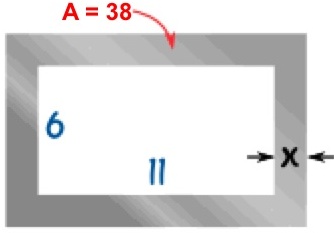 Debbo ritagliare una cornice di legno con l’area di 38 cm2. L'interno della cornice deve avere le dimensioni di 11 e 6 centimetri. Calcola la larghezza x della cornice.Area del legno prima del taglio = (6 + …..)(11 + …..) = ……………….........Area della cornice = ……………………….......– 66 = ……………….........La cornice ha area 38  Equazione …………………. = 38  ……………….... = 0Risolvo l’equazione:  = ………..... = …..      x = ………………………………La cornice deve essere larga ………… cm.Quante soluzioni ha il problema? ……, perché ……………………………………………………………………….Indicazioni ‘a parole’Il linguaggio dell’algebraIl linguaggio dell’algebraIndicazioni ‘a parole’Esempio numericoFormula generaleMoltiplica i due membri di un’equazione per un numero uguale a quattro volte il coefficiente del quadrato. 2x2 – 5x + 3 = 08(2x2 – 5x + 3) = 4  016x2 ……………… = 0ax2 + bx + c = 04a(ax2 + bx + c) = 4a  04a2x2 …………………. = 0Aggiungi ai due membri un numero uguale al quadrato del coefficiente dell’incognita.16x2 …………………… = 254a2x2 …………………… = b2 Riconosci il quadrato di un binomio(……………….)2 + ……. = 25(…………….)2 + ……… = b2Esplicita il quadrato del binomio(……………….)2  = 25 – …… (………………..)2  = ……(…………….)2 = b2 – …….Estrai la radice quadrata …………….= ………Esplicita xPer rendere più rapida la scrittura della formula, indica con (delta) l’espressione sotto radice: FORMULA RISOLUTIVA DELL’EQUAZIONE DI 2° GRADOPer rendere più rapida la scrittura della formula, indica con (delta) l’espressione sotto radice: FORMULA RISOLUTIVA DELL’EQUAZIONE DI 2° GRADOPer rendere più rapida la scrittura della formula, indica con (delta) l’espressione sotto radice: FORMULA RISOLUTIVA DELL’EQUAZIONE DI 2° GRADOEquazioneCoefficientiCalcolo Formula risolutivaSoluzioni2x2 + 3x + 1 = 0a = 2  b = 3c = 1 = 32 – 4 ….. =    = ………. = 14x2 + 3x – 1 = 0a = ……  b = …….  c = ……–x2 + 6x – 9 = 0a = ……  b = …….  c = ……4x2 – 12x + 10 = 0a = ……  b = …….  c =………